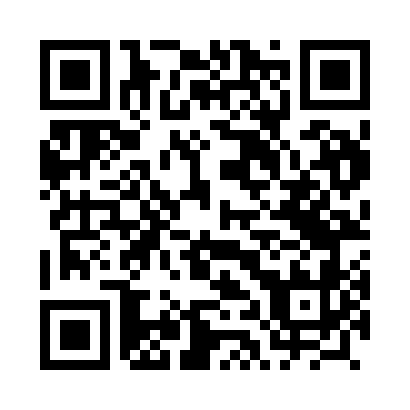 Prayer times for Dziechciarze, PolandWed 1 May 2024 - Fri 31 May 2024High Latitude Method: Angle Based RulePrayer Calculation Method: Muslim World LeagueAsar Calculation Method: HanafiPrayer times provided by https://www.salahtimes.comDateDayFajrSunriseDhuhrAsrMaghribIsha1Wed2:545:1712:405:468:0310:162Thu2:515:1512:405:478:0510:193Fri2:485:1312:405:488:0710:224Sat2:445:1212:395:498:0810:255Sun2:415:1012:395:508:1010:286Mon2:385:0812:395:518:1110:317Tue2:345:0712:395:528:1310:348Wed2:315:0512:395:528:1410:379Thu2:275:0312:395:538:1610:4010Fri2:245:0212:395:548:1710:4311Sat2:245:0012:395:558:1910:4612Sun2:234:5912:395:568:2010:4713Mon2:234:5712:395:578:2210:4814Tue2:224:5612:395:588:2310:4815Wed2:214:5412:395:598:2510:4916Thu2:214:5312:395:598:2610:5017Fri2:204:5212:396:008:2710:5018Sat2:204:5012:396:018:2910:5119Sun2:194:4912:396:028:3010:5120Mon2:194:4812:396:038:3110:5221Tue2:184:4712:396:038:3310:5322Wed2:184:4512:396:048:3410:5323Thu2:184:4412:406:058:3510:5424Fri2:174:4312:406:068:3710:5525Sat2:174:4212:406:068:3810:5526Sun2:174:4112:406:078:3910:5627Mon2:164:4012:406:088:4010:5628Tue2:164:3912:406:098:4110:5729Wed2:164:3812:406:098:4310:5730Thu2:154:3812:406:108:4410:5831Fri2:154:3712:416:118:4510:58